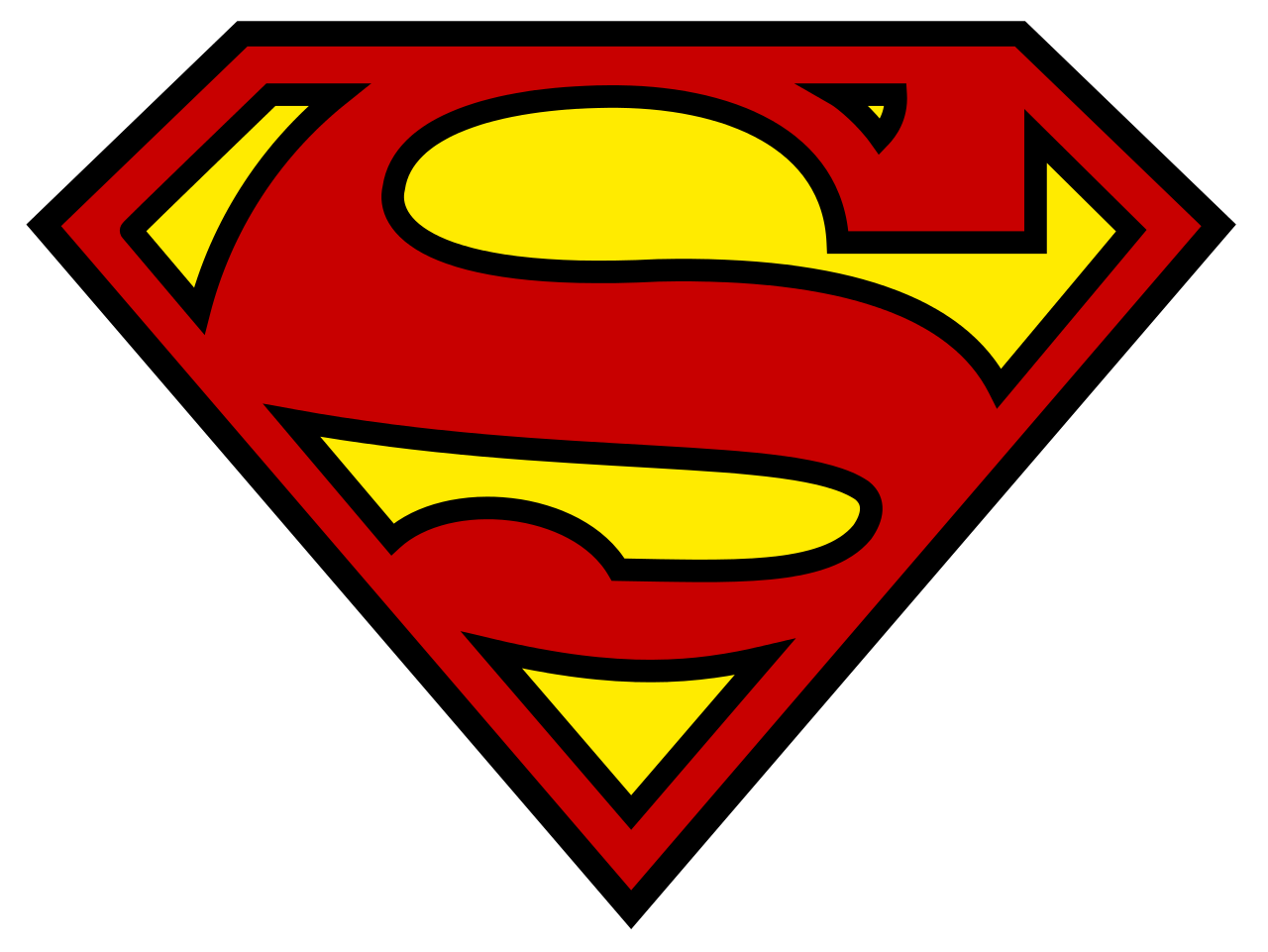 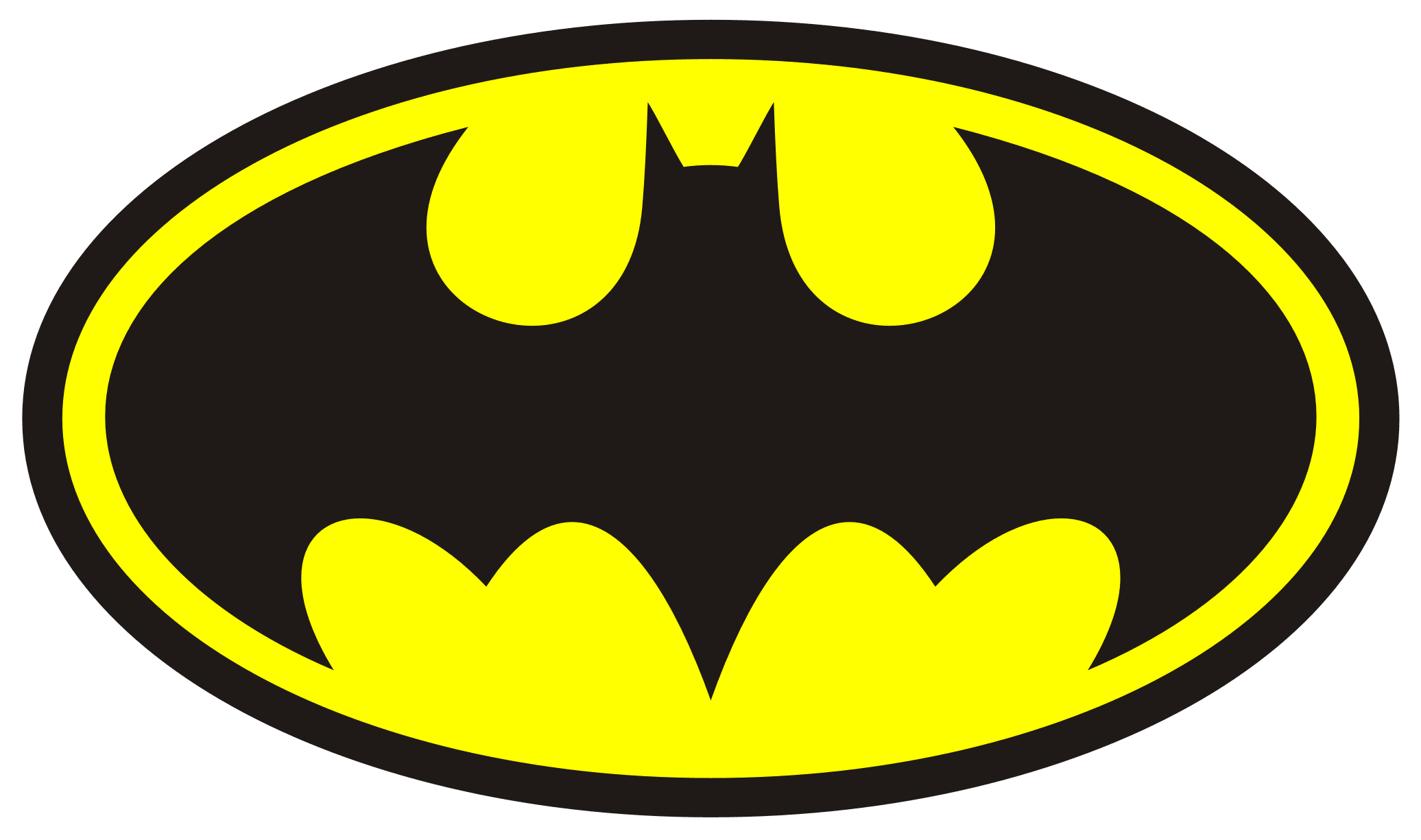 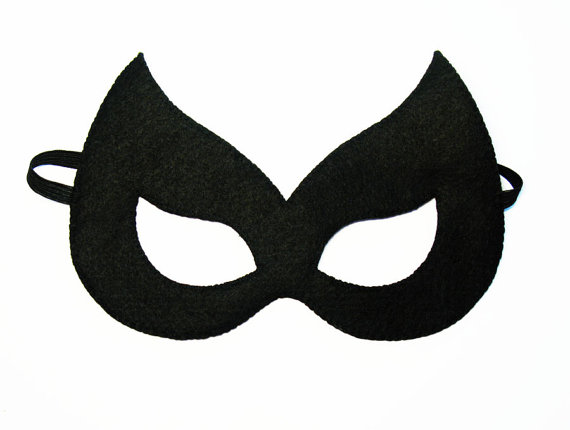 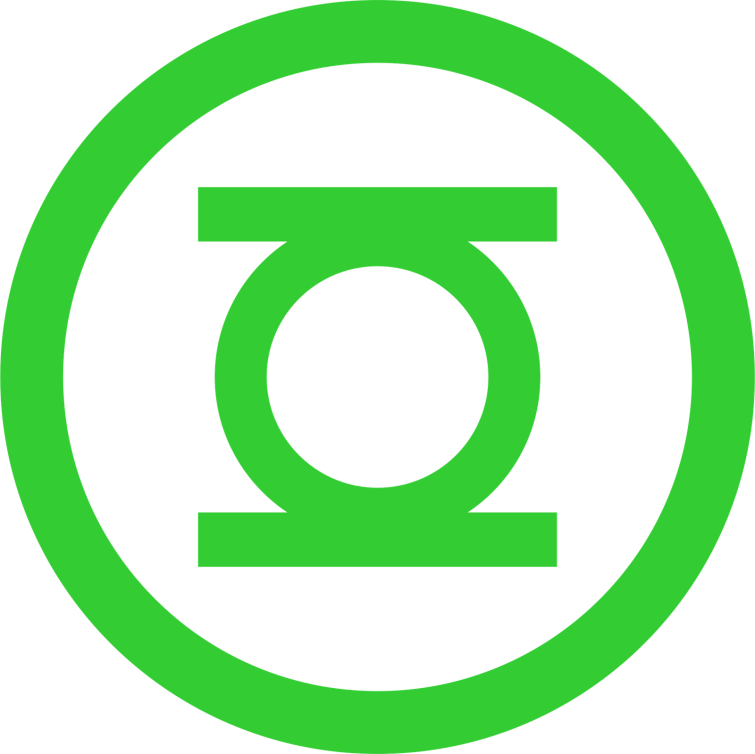 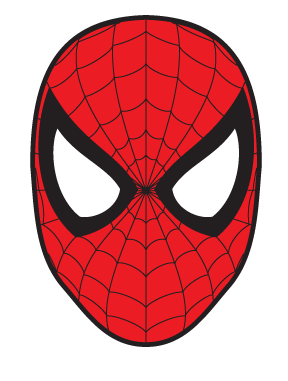 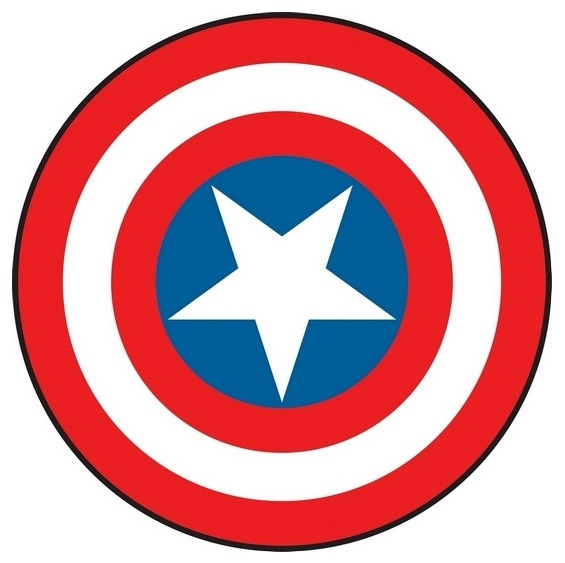 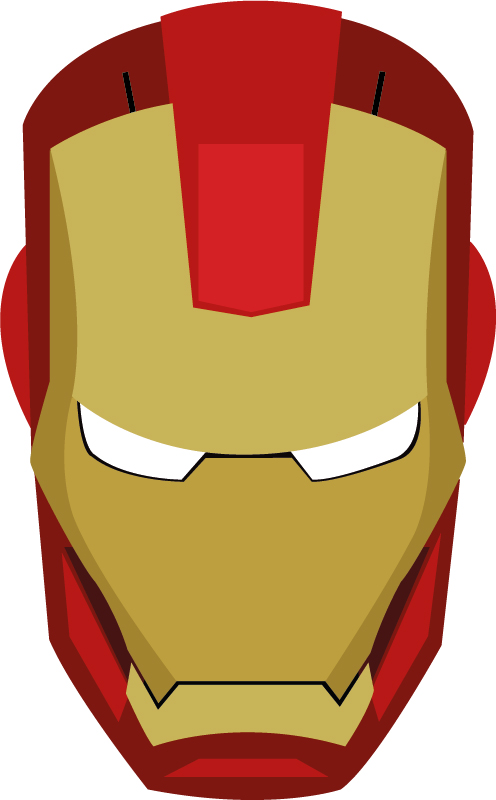 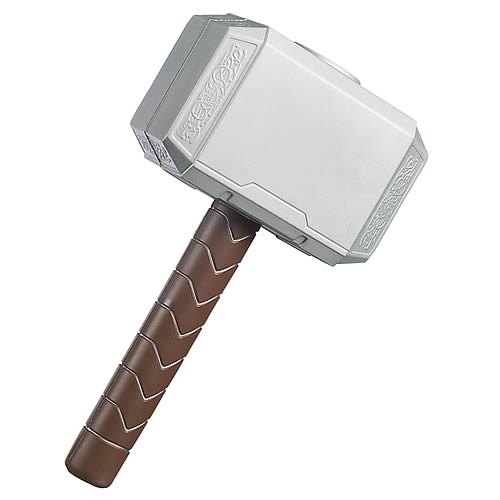 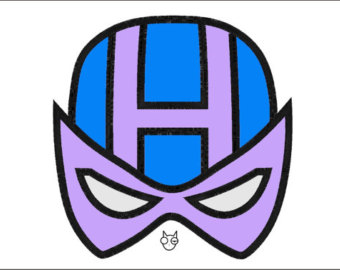 Hawkeye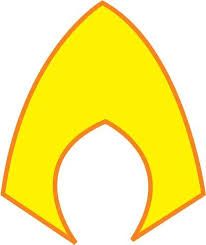 Aquaman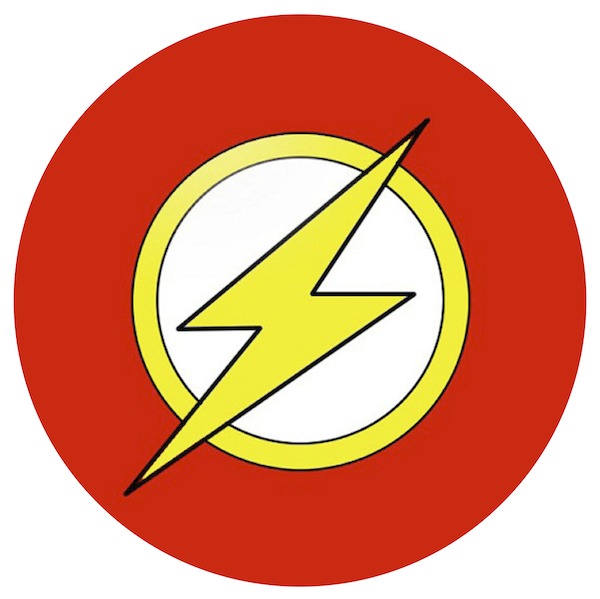 Flash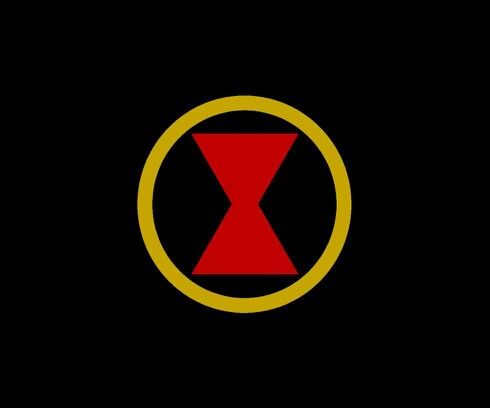 Black Widow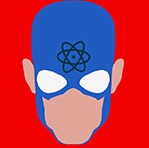 Atom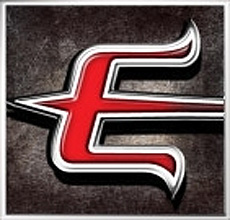 Elektra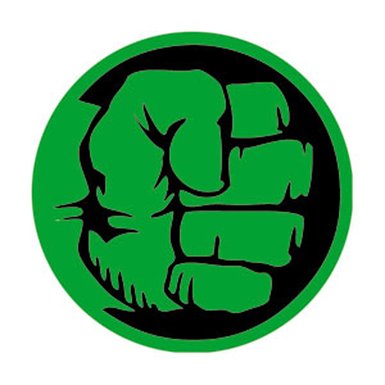 The Hulk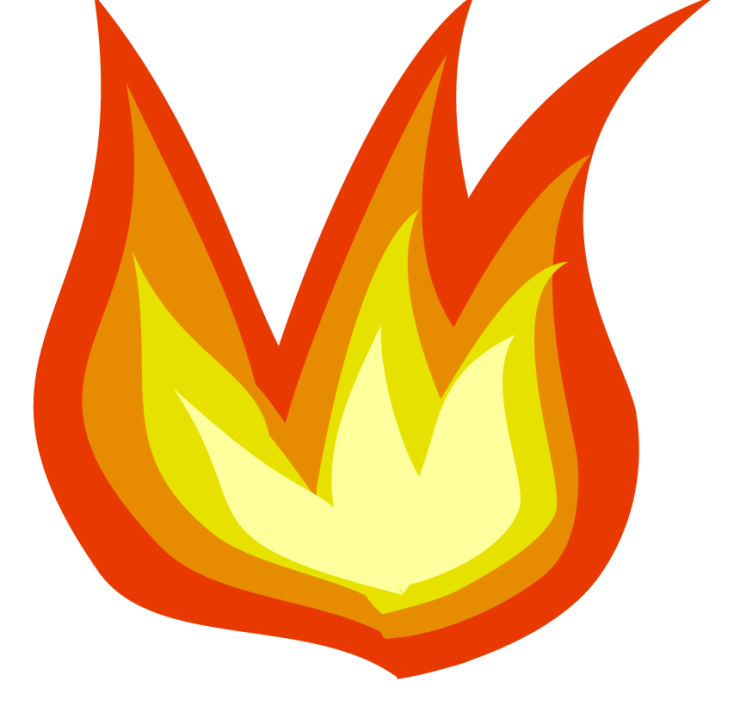 The Human Torch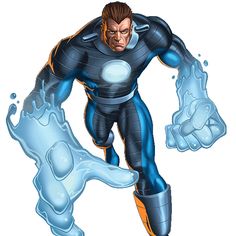 Hydro Man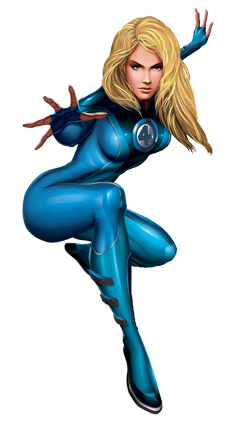 Invisible Woman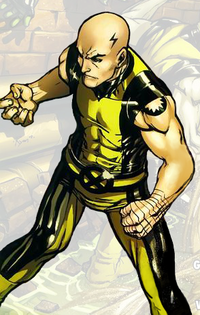 Ink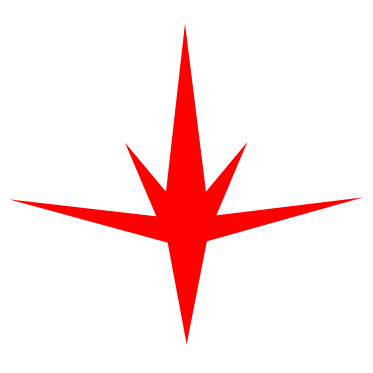 Nova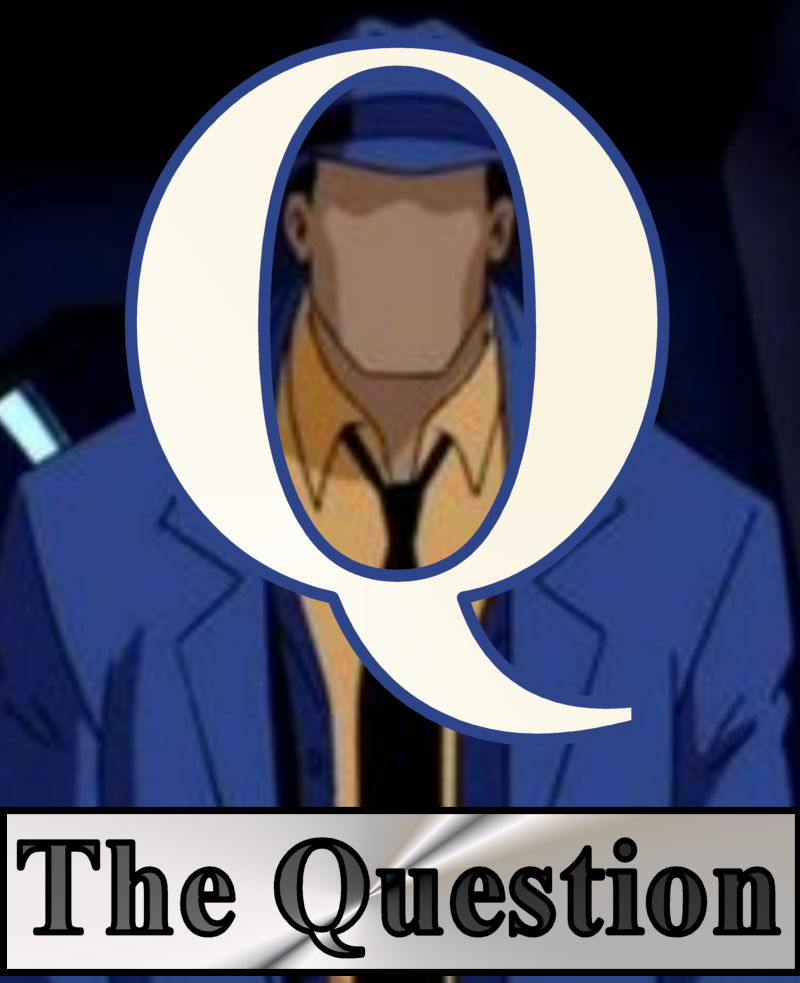 The Question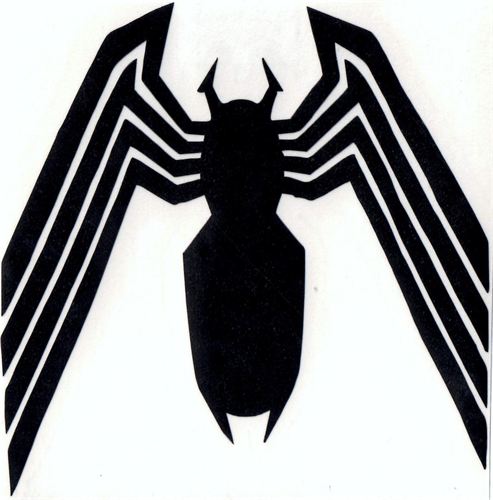 Venom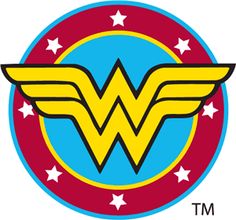 Wonder Woman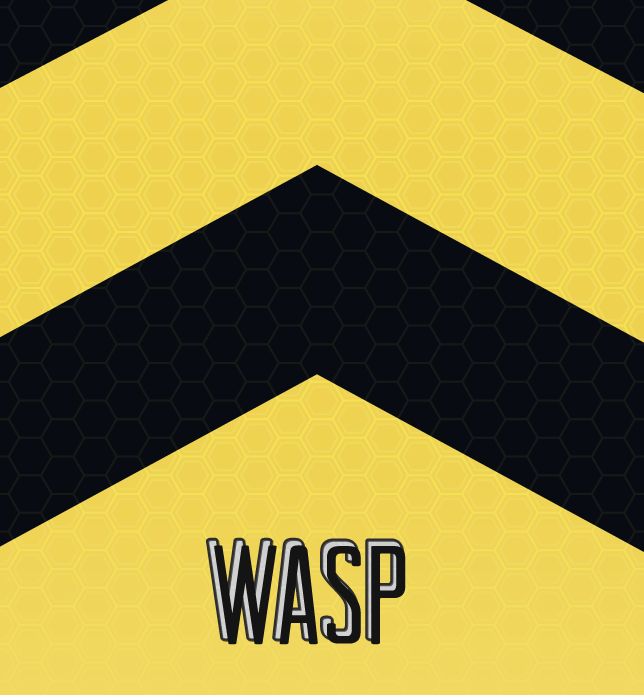 BINGO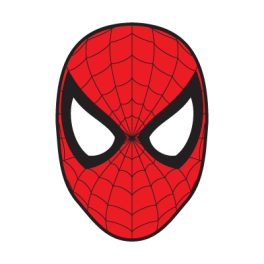 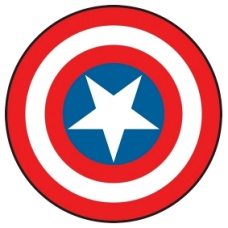 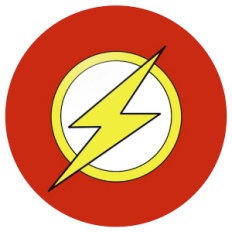 BINGOBINGOBINGOBINGOBINGOBINGOBINGOBINGOBINGOBINGOBINGOBINGOBINGOBINGOBINGOBINGOBINGOBINGOBINGOBINGOBINGOBINGOBINGOBINGOBINGOBINGOBINGOBINGOBINGO